ВСЕМ!  ВСЕМ! В нашем саду была насыщенная неделя, посвященная «Дню космонавтики».ПН(10.04.) 1) Беседы о космосе. /Просмотр презентации/.2) Конкурс рисунков и поделок «Космос глазами детей».ВТ(11.04.) - Конкурс чтецов «Космос в стихах поэтов»СР(12.04.) -1)Викторина для детей средних групп.2)Викторина для детей старшего дошкольного возраста.ЧТ(13.04) - Подведение итогов, подготовка грамот и дипломов участникам проекта «КОСМОС и МЫ». ВОТ  КАК  ЭТО  БЫЛО/на викторине/Ребята средних групп соревновались  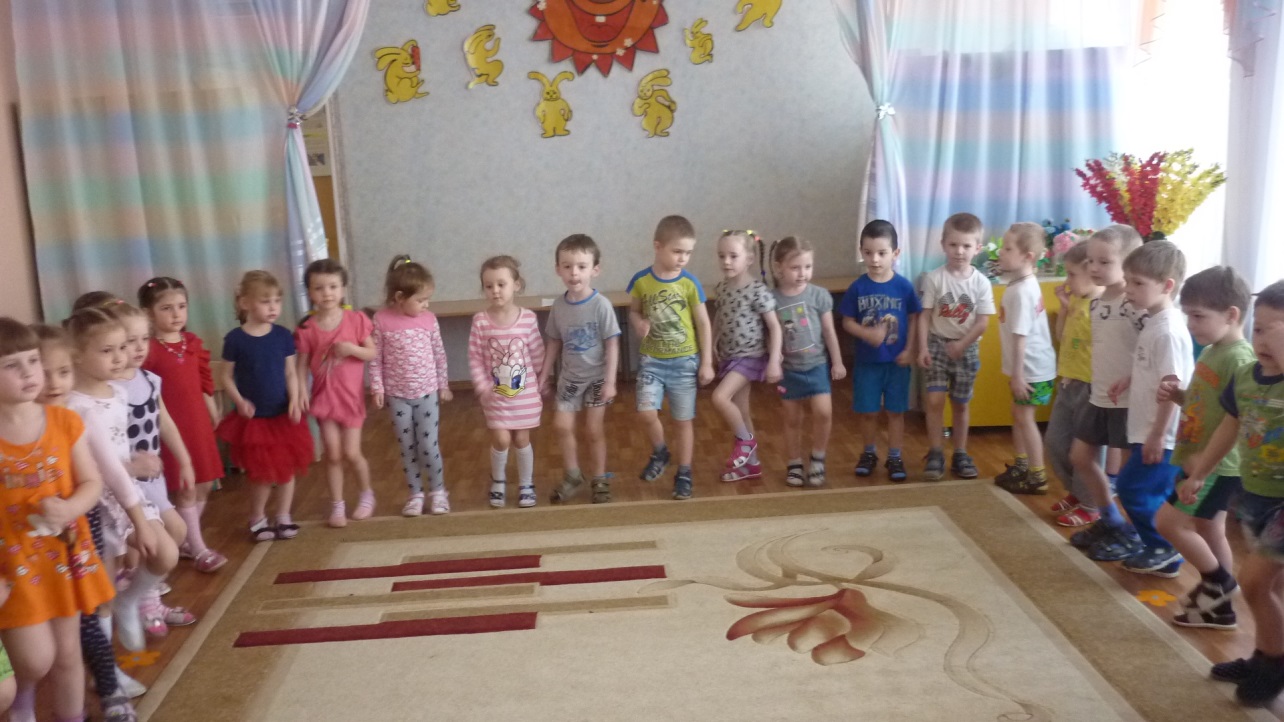 соревновались между собой в блиц-опросе; 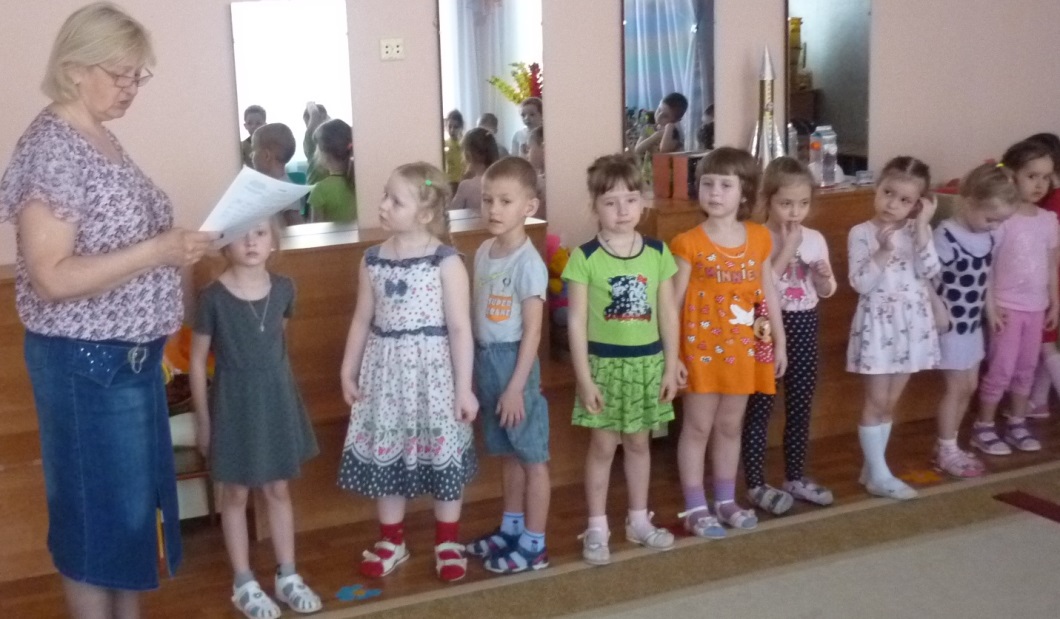 в постройке ракет; 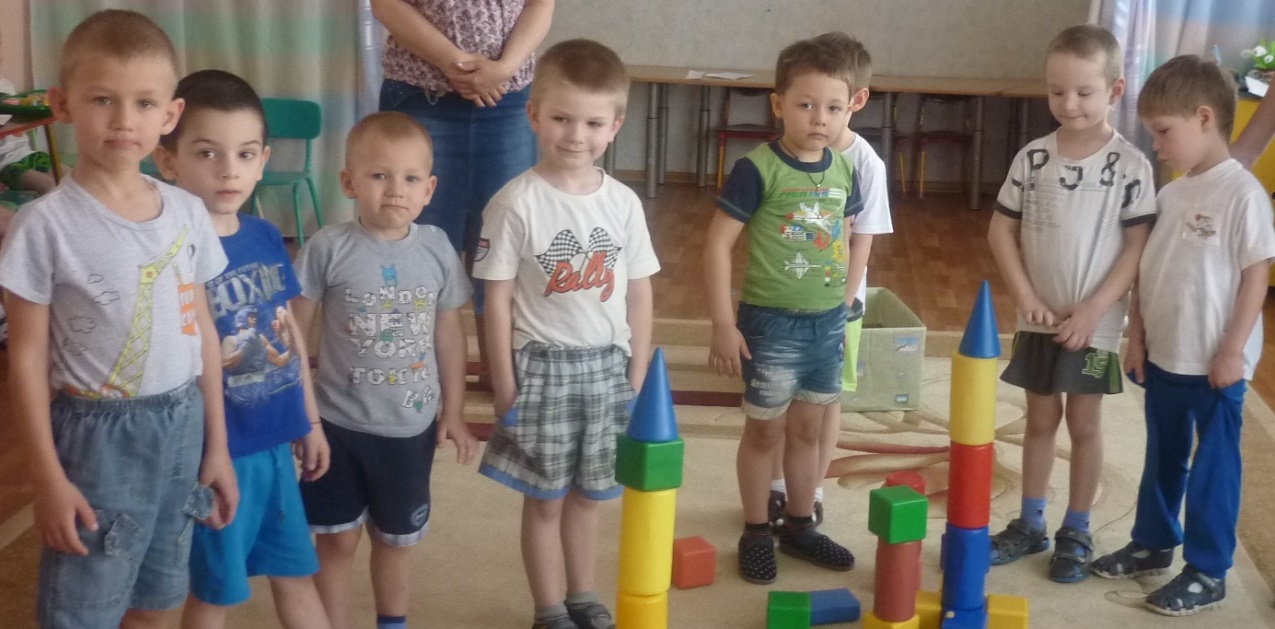 и в «космических» эстафетах. 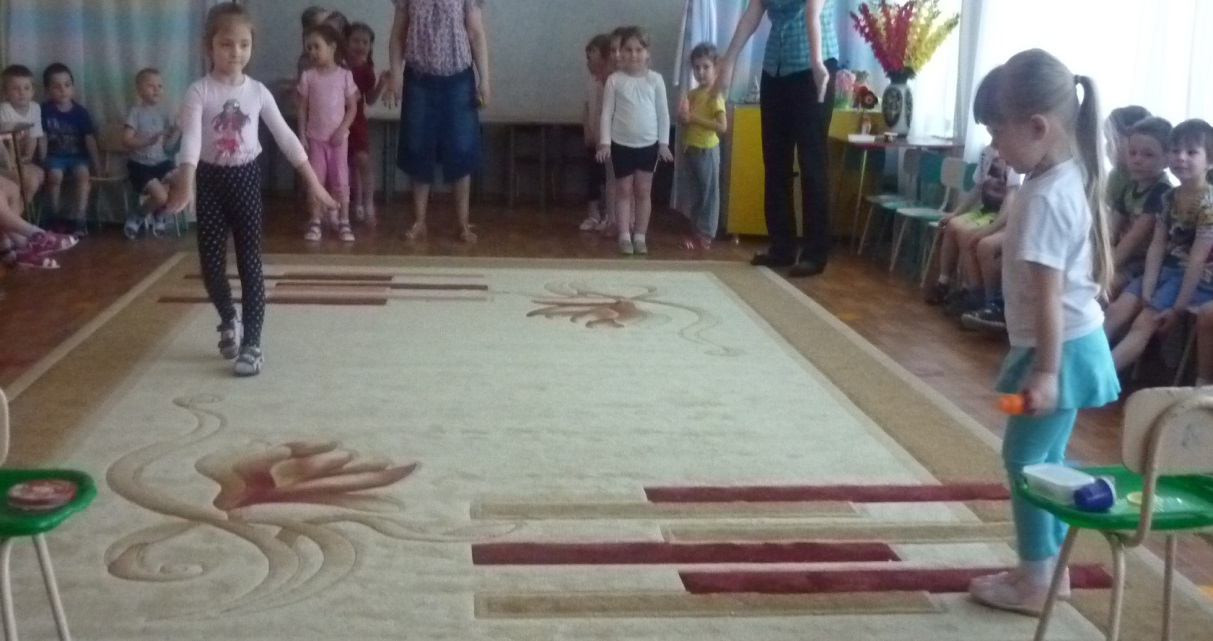 А ребята старшего дошкольного возраста 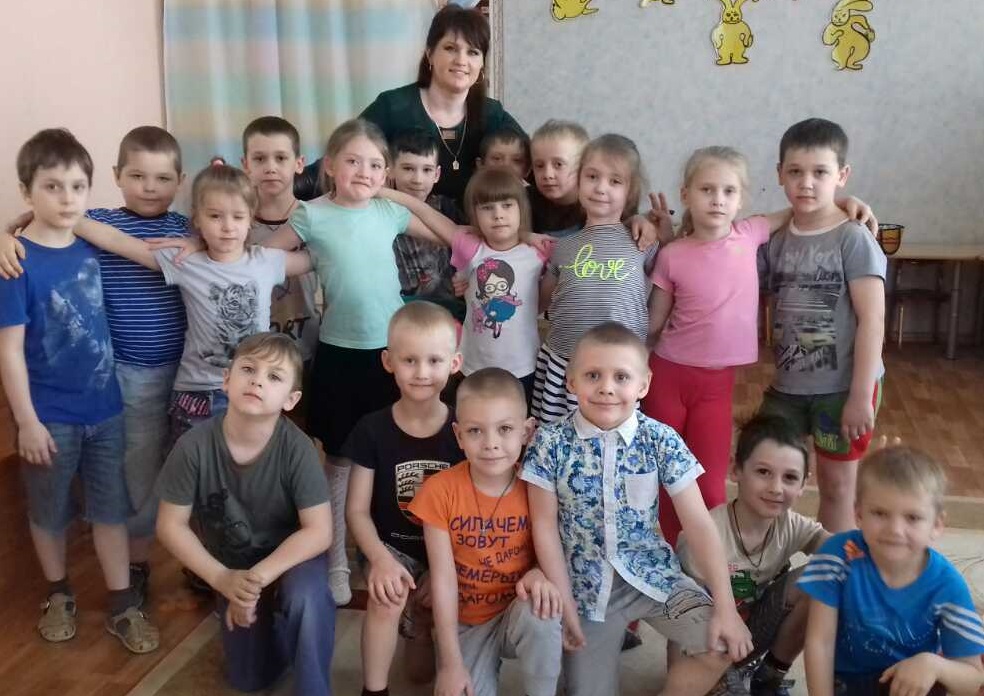 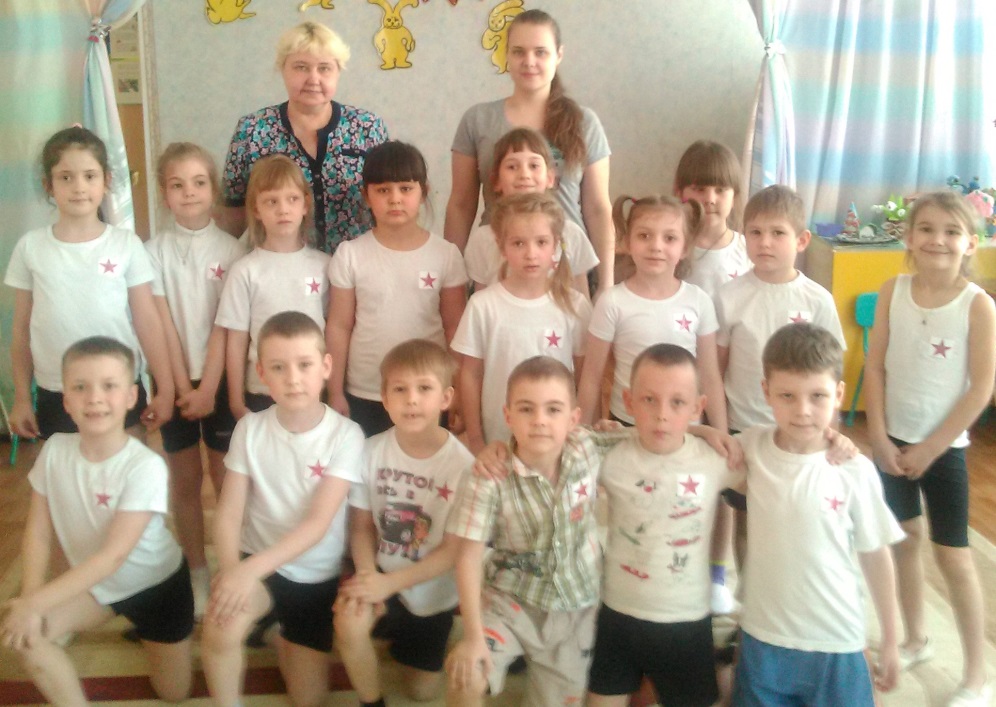 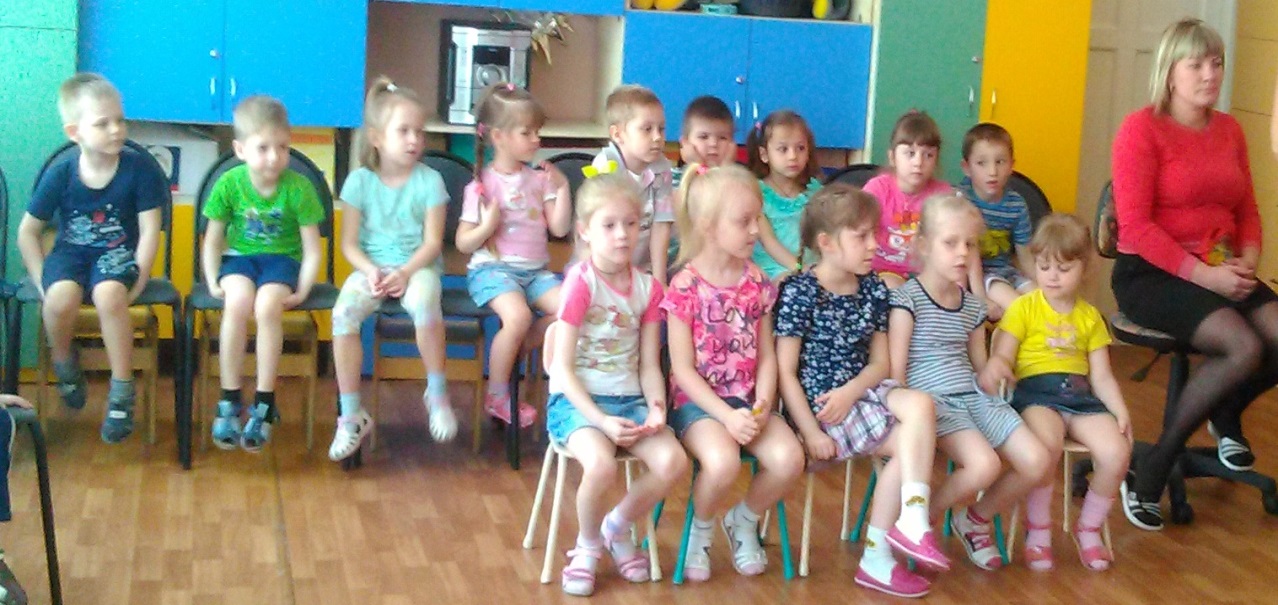 соревновались в следующих конкурсах:Конкурс «Ракета» (Девочка из мальчика «делает» ракету)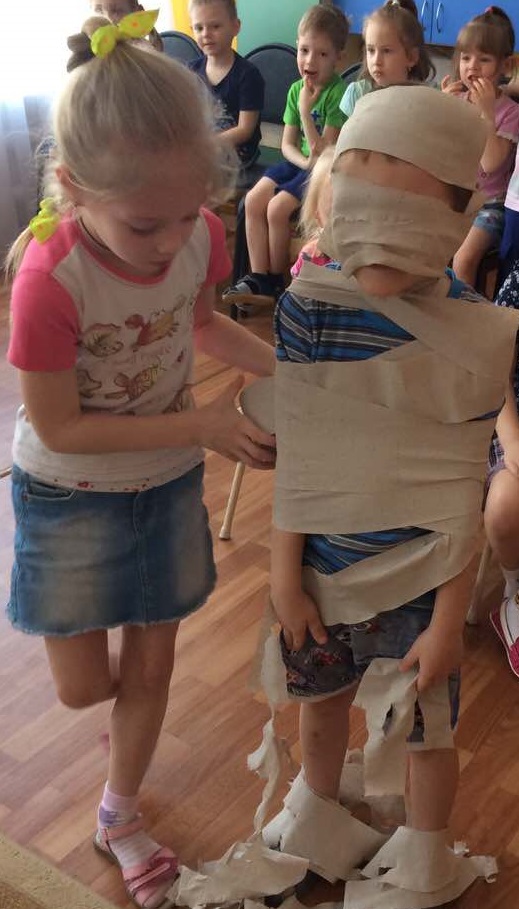 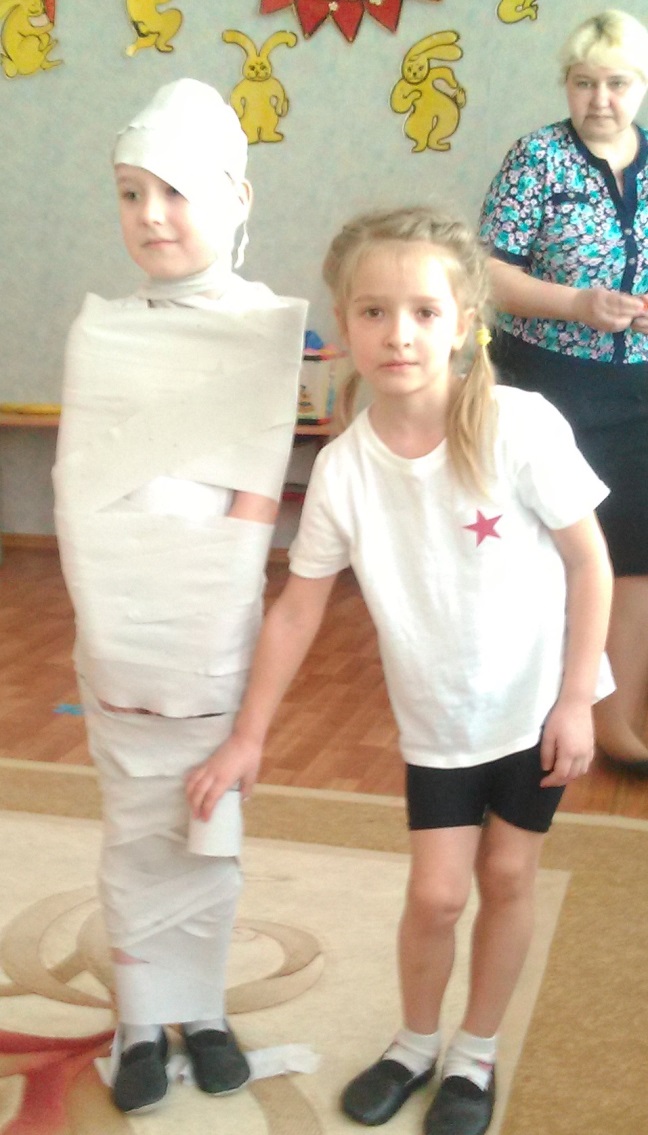 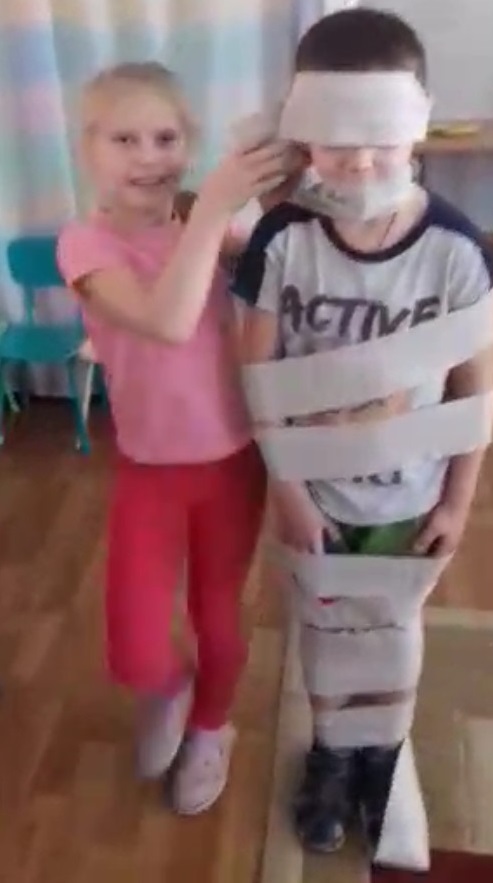 Конкурс «ЗАВТРАК НА ОРБИТЕ» (укусить банан, без помощи рук)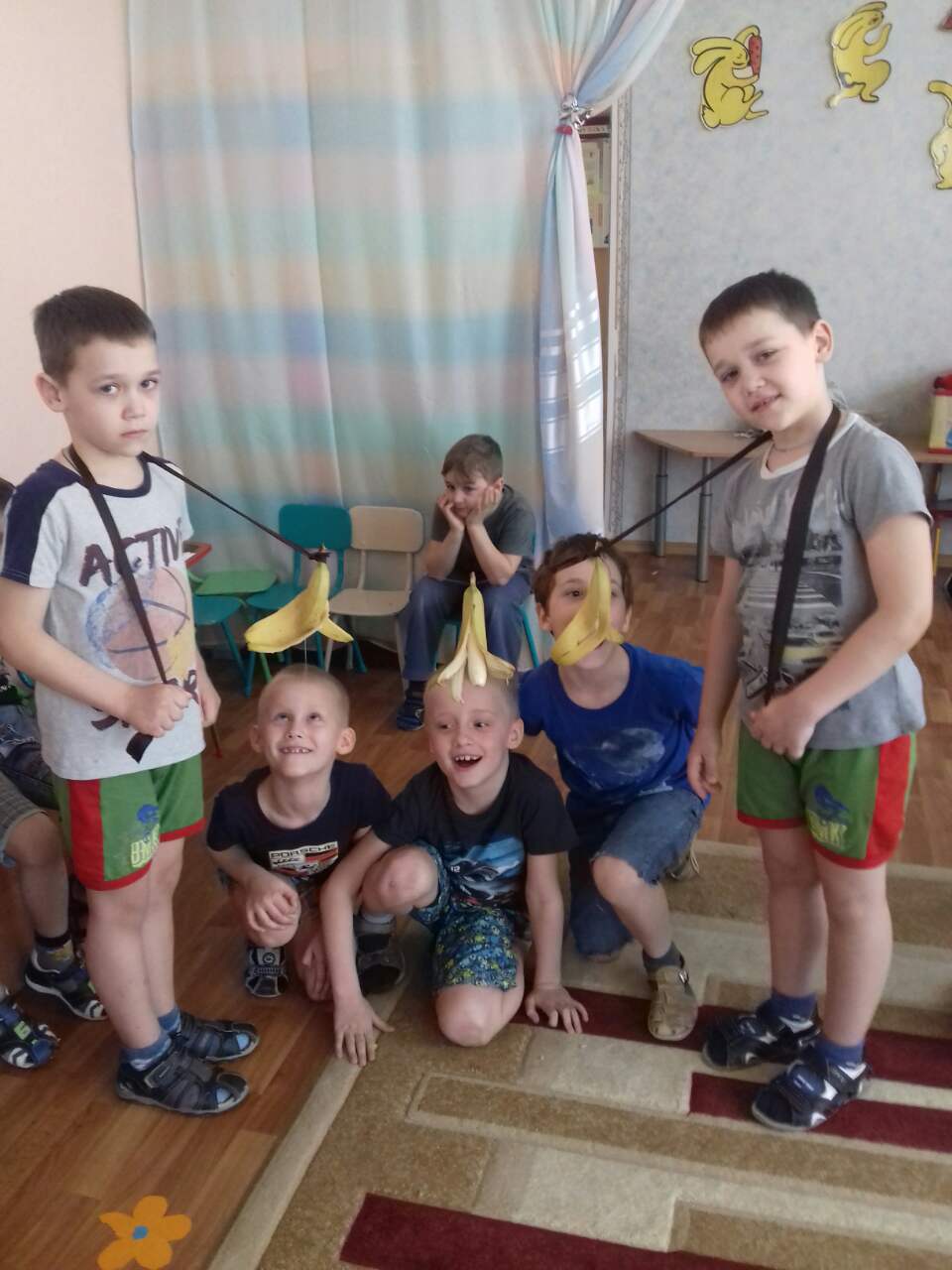 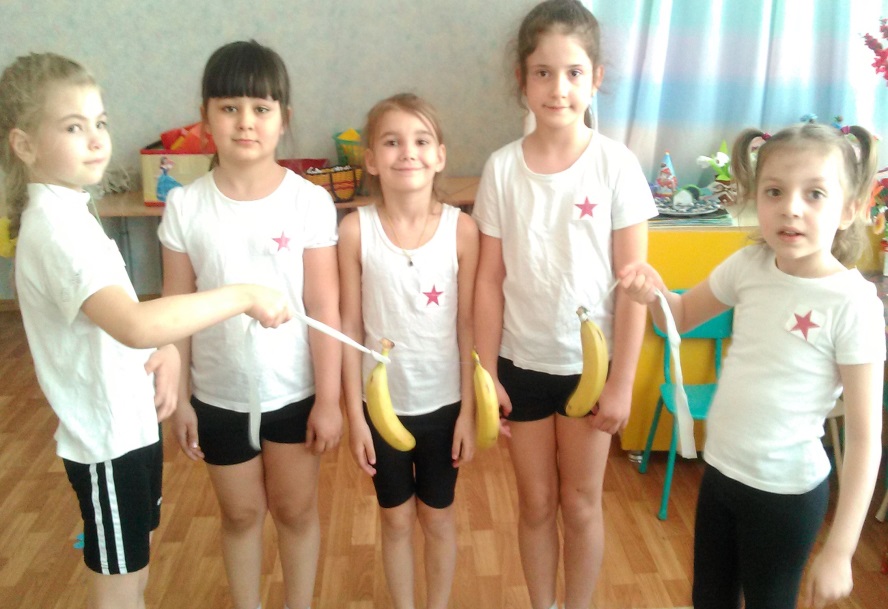 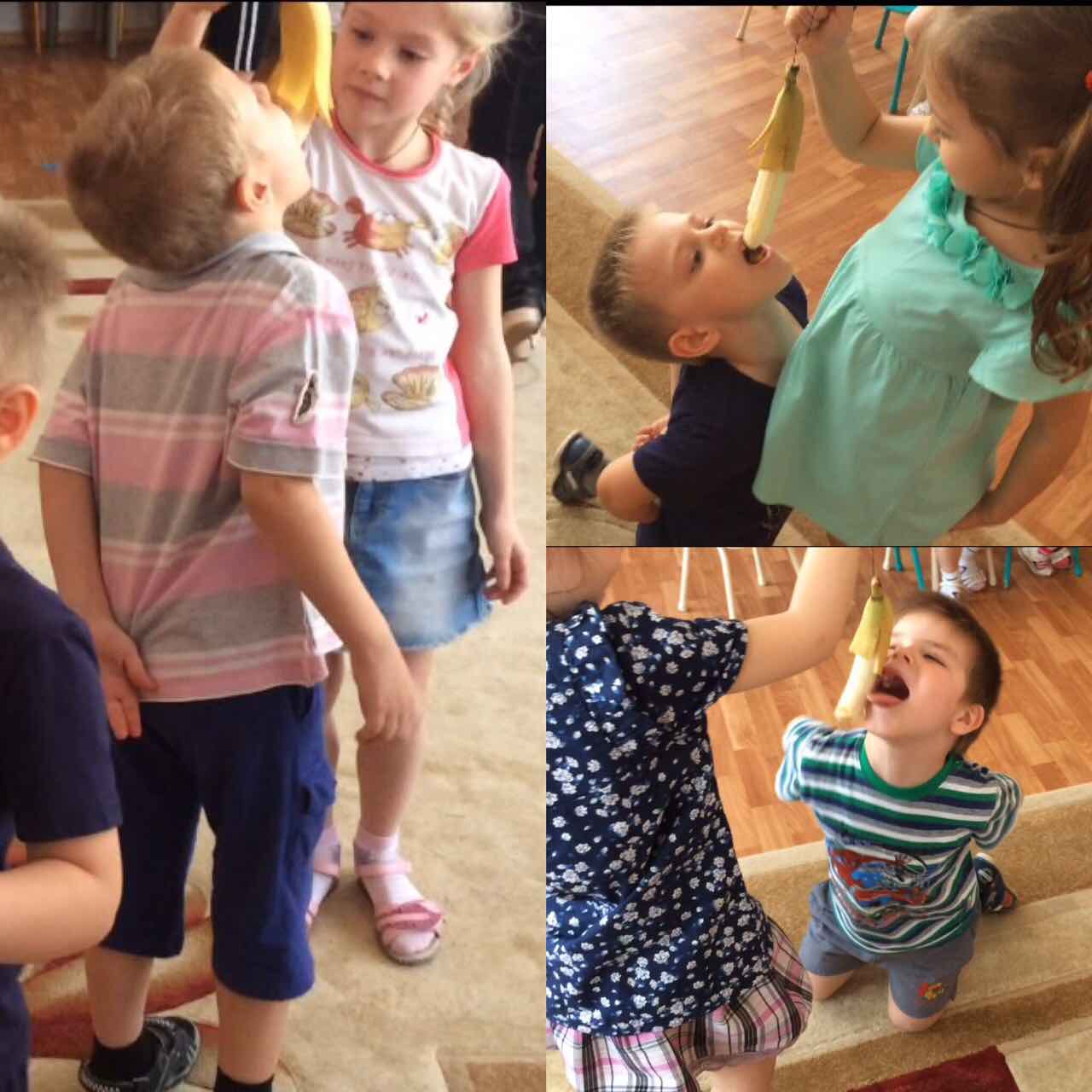 Конкурс «ПОСТРОЙ РАКЕТУ» 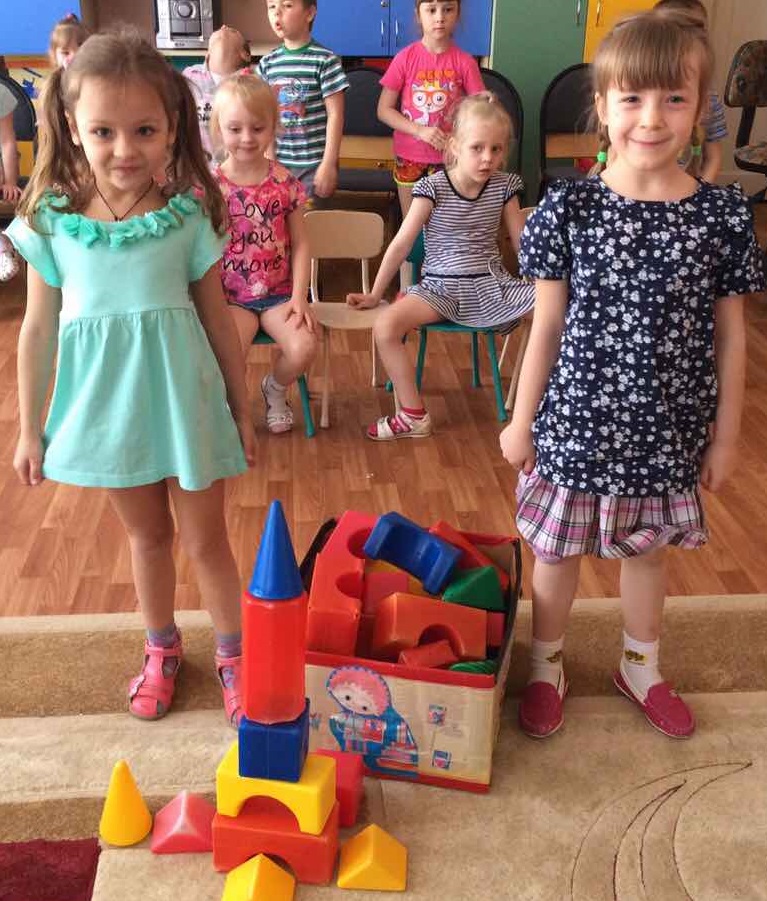 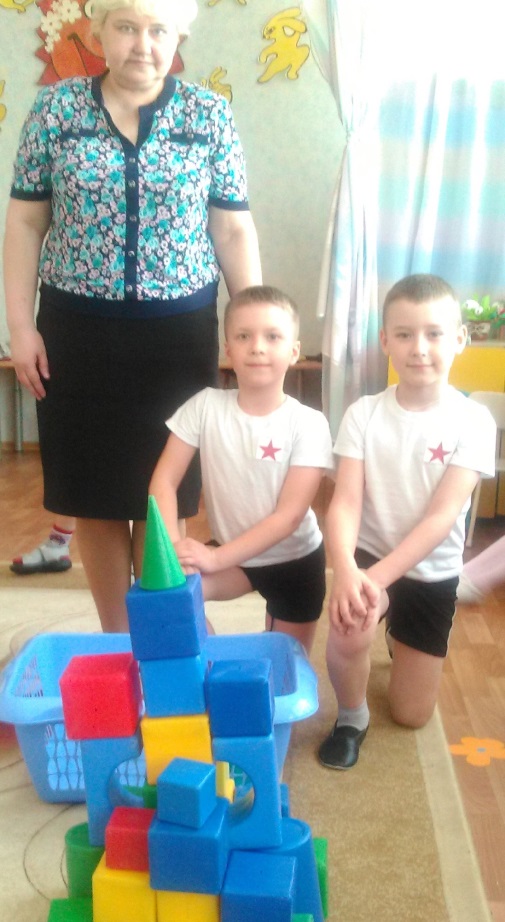 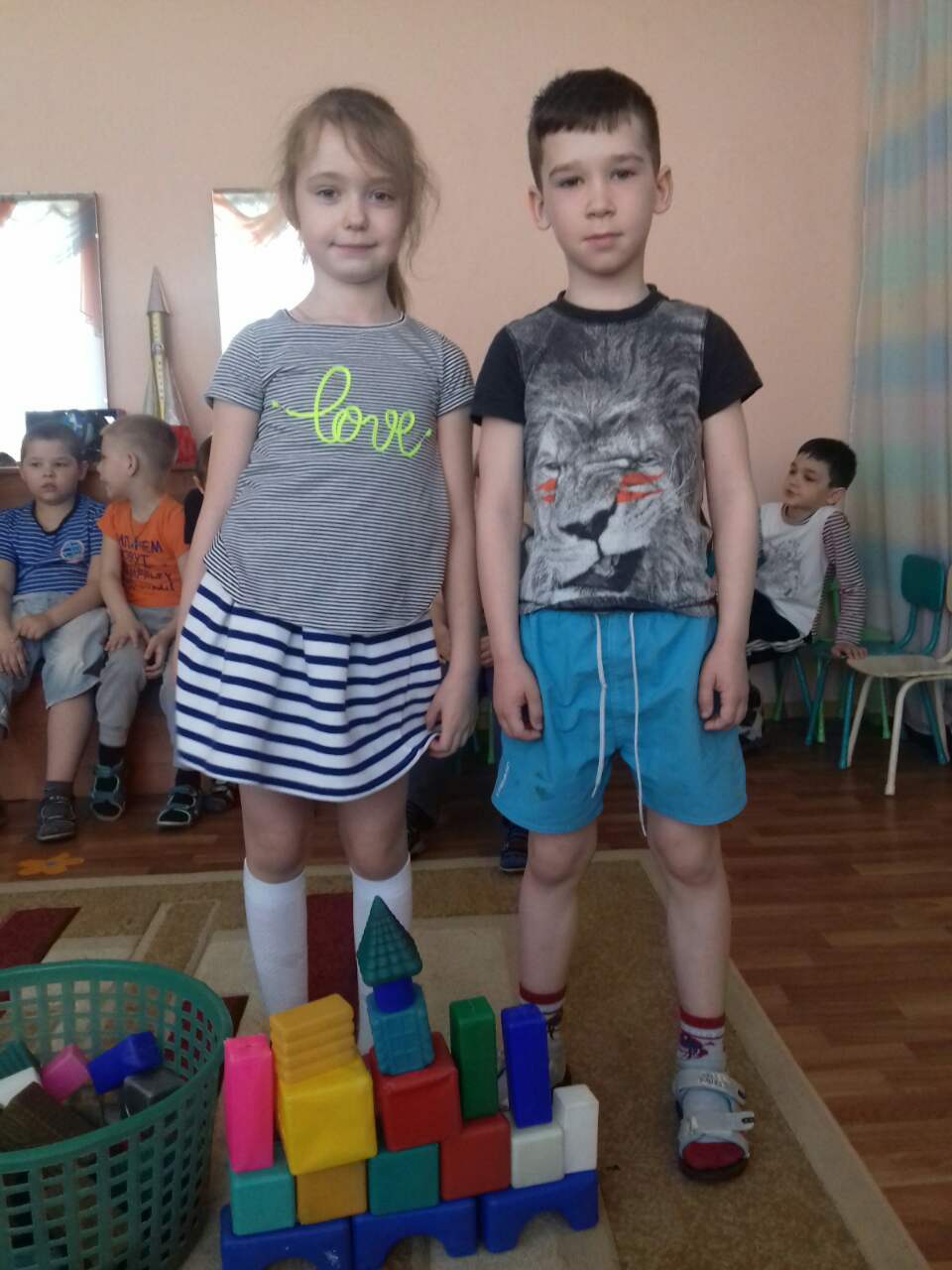 Конкурс «КОСМИЧЕСКИЙ МУСОР».Непростое испытание ждало участников этого конкурса. Им нужно было собрать мусор в боксерских перчатках. 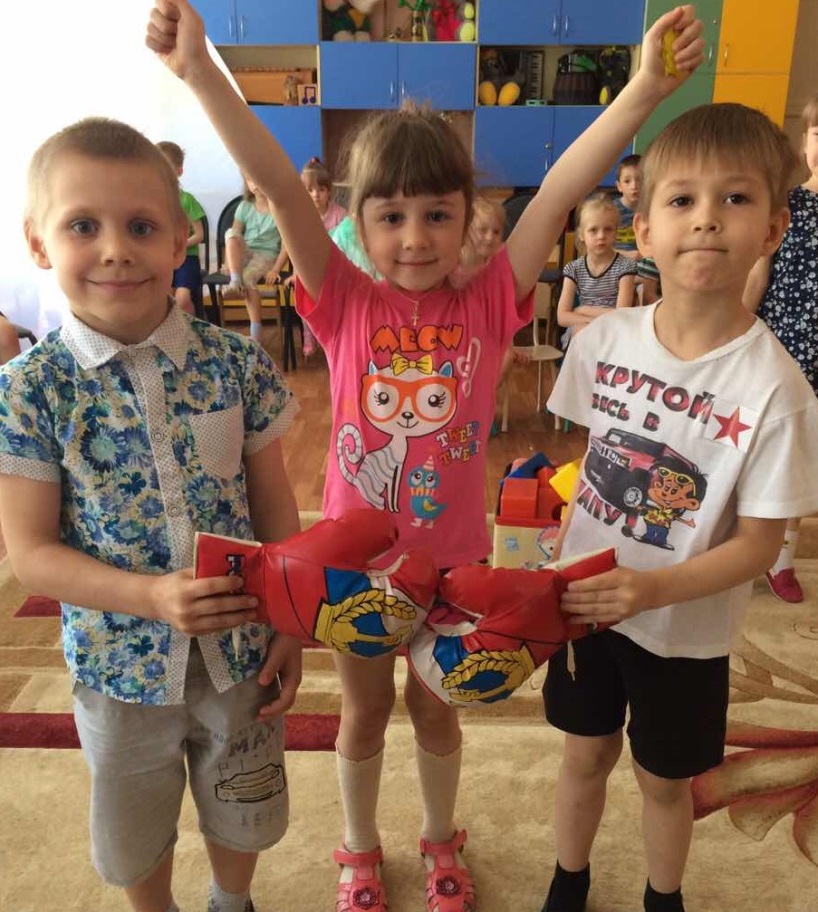 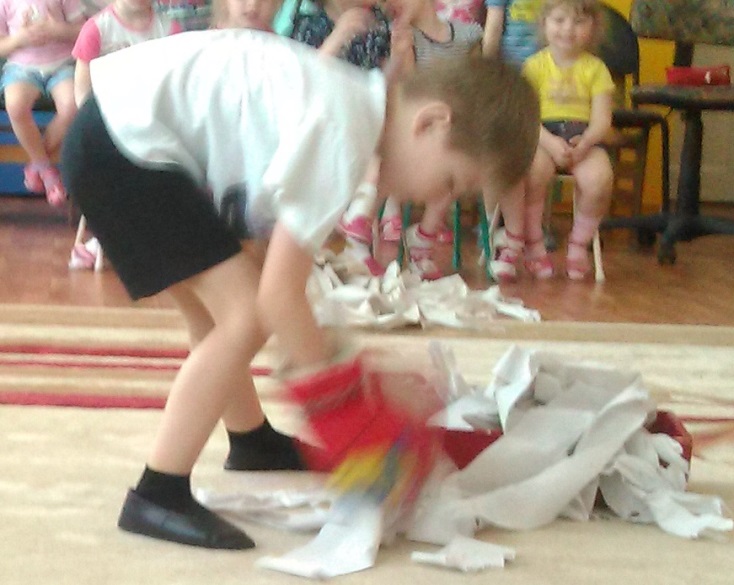 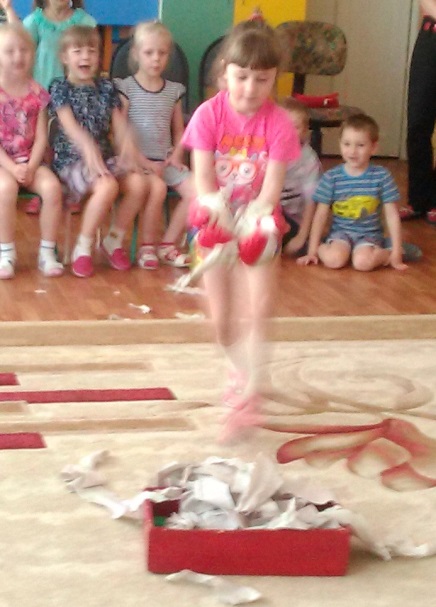 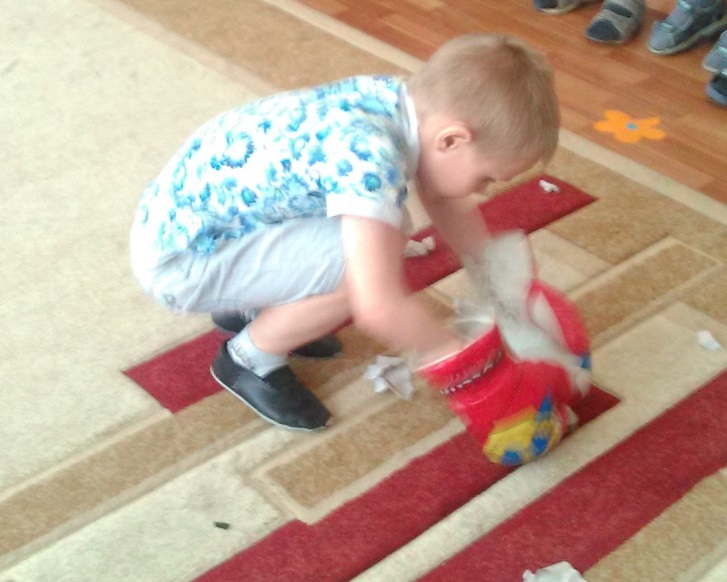 А этих ребят ждал необычнй конкурс:Конкурс «КОСМИЧЕСКИЙ ТАНЕЦ».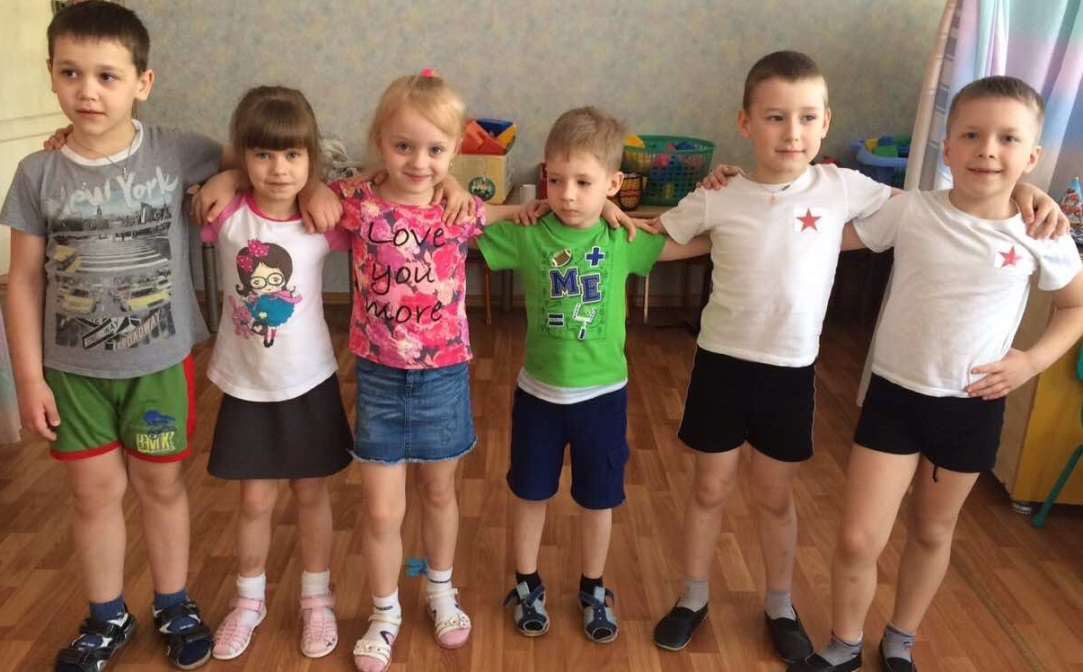 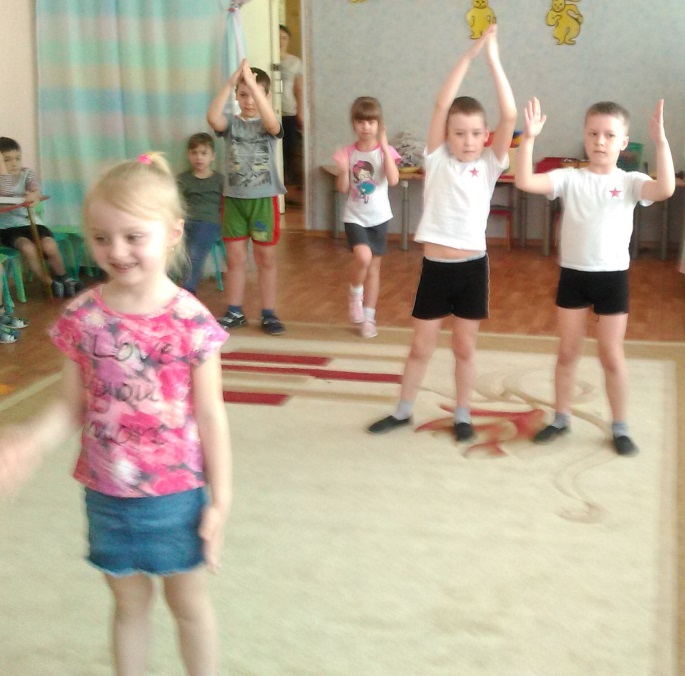 Итак, праздник прошел на славу. Ребята – молодцы!!!ДОРОНИНА ЮЛИЯ ГЕННАДИЕВНА